Publicado en Barcelona el 18/07/2018 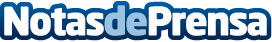 Los festivales musicales, un nuevo motor para el turismo en EspañaEn época de festivales, el turismo internacional y nacional significan un incremento en el negocio que genera la actividad turística. Según el comparador de apartamentos turísticos, Apartum, este año pueden batirse récords de asistencia a los festivales de mayor repercusión del paísDatos de contacto:Tessel Michaud671611424Nota de prensa publicada en: https://www.notasdeprensa.es/los-festivales-musicales-un-nuevo-motor-para Categorias: Nacional Inmobiliaria Viaje Música Entretenimiento Turismo http://www.notasdeprensa.es